Zloženie vzduchu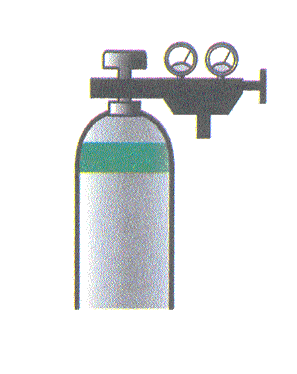 Dusík –  chemicky sa označuje Nbezfarebný plyn, bez chutia zápachumálo reaktívny – inertný (pasívny-lenivý)nehorľavýbiogénny prvokstavebný prvok bielkovínrastliny by bez neho nerástli a nekvitlihľuzkotvorné baktérie ho dokážu viazať priamo zo vzduchu a tak obohacujú pôdu(netreba pôdu hnojiť  umelým hnojivom )Nehorľavosť dusíka sa využíva pri :- uskladňovanie horľavín a výbušnín- pri skladovaní potravín (ochranná atmosfera – zemiakové chipsy, aby boli chrumkavé)- pri zváraní kovov – zamedzuje prístup kyslíka(zvar nehrdzavie)Kyslík  –  chemicky sa označuje O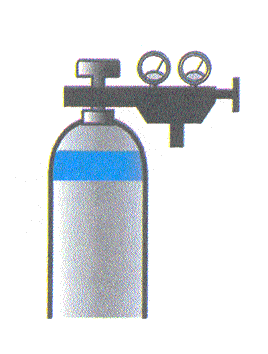 bezfarebný plyn, bez chutia zápachupodporuje horenierozpúšťa sa vo vode (umožňuje život vodných organizmov) sostúpajúcou teplotou vody sa ho rozpúšťa menejje to najrozšírenejší prvok v prírodenevyhnutný pre život - biologická oxidáciaPoužitie kyslíka pri :- zváraní a rezaní kovov- pri výrobe kovov- náplň do dýchacích prístrojov, liečenie  Covid 5 l/min, na OAIM 20l/min, Oxid uhličitý  –  chemicky sa označuje CO2     skleníkový plynbezfarebný plyn, bez chutia zápachunehorľavý (hasí oheň) - snehový hasiaci prístrojje ťažší ako vzduch (vytláča z miestnosti a pľúc kyslík)vzniká pri dýchaní, horení, hnití, kvasenímálo sa rozpúšťa vo vode (sýtené nápoje) Použitie oxidu uhličitého pri :- náplň do hasiacich prístrojov- pri zváraní kovov (ochranná atmosféra- zamedzuje prístup kyslíka(zvar nehrdzavie)- tuhé skupenstvo „ suchý ľad „ – prenos vakcín na COVID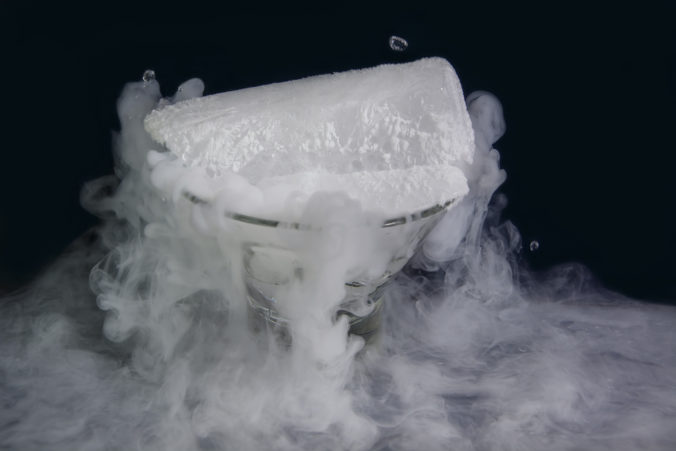 Vyplň tabuľku : na čo potrebujú organizmy jednotlivé zložky vzduchuZloženie vzduchu :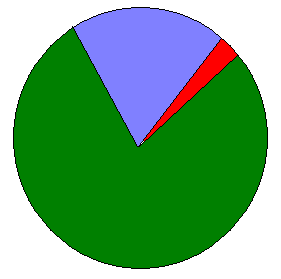 Zásobník na kvapalný kyslík v nemocniciach :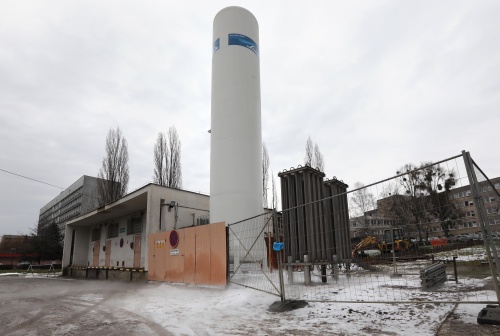                                                                                                                                Čistý kyslík-                                                                                                                                                     otrava										         dusík                                                                                                                                spôsobuje kŕče  	COVID pacient, ktorý leží na bežnom lôžku a potrebuje kyslíkovú liečbu, má spotrebu približne 5 litrov kyslíka za minútu. Pacient, ktorý leží na Oddelení anestéziológie a intenzívnej medicíny (OAIM) a je napojený na umelú pľúcnu ventiláciu, má priemernú spotrebu kyslíka okolo 20 litrov za minútu. Pacient, ktorý leží na bežnom lôžku, ale je na neinvazívnej pľúcnej ventilácii vďaka high flow zariadeniu, má spotrebu kyslíka až 60 litrov za minútu. „Pacient na neinvazívnej high flow pľúcnej ventilácii je pri vedomí, dokáže pri liečbe ochorenia COVID-19 stále aktívne spolupracovať a aj rehabilitovať. Tento spôsob liečby pacienta kyslíkom je najvhodnejší, má ale najvyššiu spotrebu medicinálneho kyslíka za jednu minútu,“kyslíkdusíkoxid uhličitýčlovekna ............................zajacna ............................hrachna ............................pre ............................pri ............................